Тема 1.4.  Факторы, влияющие на безопасность персоналаГлава 1. Факторы риска в работе медицинской сестры	Как было сказано в предыдущей теме, больничные условия небезопасны для медицинского персонала.	Осуществляя уход, медицинской сестре приходится много общаться с пациентами, выслушивать их страхи, проблемы, разделять волнения и переживания, дарить им веру в успех лечения; внимания к себе требуют и взволнованные родственники. Наблюдая страдания или смерть пациента, медицинская сестра, как и любой другой человек, переживает волнение, тревогу, и даже горечь утраты. Нередко медицинская сестра попадает в конфликтные ситуации с пациентами, страдающими от заболевания, или их родственниками.	Часто медицинской сестре приходится вступать в контакт с инфекционными больными или инфицированным материалом, подвергая себя риску заражения. 	Кроме того, влияние на здоровье медицинской сестры оказывают и лекарственные препараты, находящиеся в воздухе, выпущенные из шприца перед инъекцией, или выделяемые из дыхательных путей пациента (особенно, после наркоза). Осуществляя рентгенологическое, ультразвуковое и другие виды дополнительного обследования, медицинские работники подвергаются воздействию излучения.	Подъем тяжестей (тяжелое оборудование), перемещение пациента оказывают значительное негативное влияние на опорно-двигательный аппарат медицинского работника.	Таким образом, можно сделать вывод о том, что здоровье медицинской сестры при выполнении профессиональных обязанностей находится под серьезной угрозой, то есть под влиянием факторов риска.	Факторы риска (факторы, повышающие вероятность возникновения заболевания) на рабочем месте медицинской сестры:физические нагрузки, связанные с перемещением тяжестей;2. влияние токсических веществ, в том числе дезинфицирующих и лекарственных средств;3. инфекционные (биологические);4. радиационные;5. психологические (нервное истощение, стрессы и т.д.). 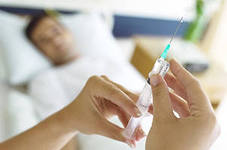 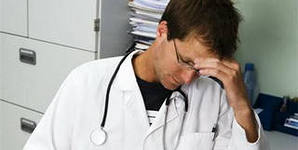 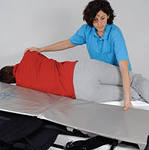 Медицинские сёстры обеспечивают результативность производственной деятельности лечебно-профилактического учреждения, что возможно лишь при высоком потенциале их здоровья.глава 2. Психологические факторы риска	«Ничто не является для человека такой сильной нагрузкой и таким сильным испытанием, как другой человек»Работа, связанная с уходом за пациентами, требует высокой ответственности, значительного физического и эмоционального перенапряжения.  При  этом  специалист, несущий бремя «груза общения»,  вынужден  постоянно находиться  в гнетущей атмосфере чужих   отрицательных   эмоций,  служить  то утешителем,  а  то, напротив, –   мишенью  для раздражения и агрессии. А ведь психика наша  от  природы  устроена  так,  что  мы  не  можем  оставаться равнодушными  к  проявлениям эмоций со стороны окружающих, мы как бы «заражаемся»  ими. К этому добавляются ещё и переживания по поводу  чужих проблем, вызванные незримым, но ощутимо давящим на  плечи грузом  ответственности.  Следствием всего этого может являться помимо собственного ухудшения здоровья  человека  ещё  и  стойкое снижение результативности его работы.  Итог известен и ёмко описан словами  классика: «Ещё  один  сгорел  на  работе».  Развивается синдром эмоционального выгорания.Три главных компонента эмоционального выгорания:1.Эмоциональное истощение проявляется в ощущениях эмоционального перенапряжения и в чувстве опустошённости, исчерпанности своих эмоциональных ресурсов.2.Деперсонализация связана с возникновением равнодушного и даже негативного отношения к людям, обслуживаемым по роду работы. Контакты с ними становятся формальными, безличными; возникающие негативные установки могут поначалу иметь скрытый характер и проявляться во внутренне сдерживаемом раздражении, которое со временем прорывается наружу и приводит к конфликтам.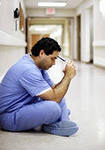 3.Сниженная рабочая продуктивность проявляется в снижении самооценки своей компетентности (в негативном восприятии себя как профессионала), недовольстве собой, негативном отношении к себе как личности Медицинская сестра постоянно находится в состоянии психологического стресса (эмоционального шока). 	Существует немало конкретных способов преградить путь синдрому «сгорания»:- культивирование других интересов, не связанных с профессиональной деятельностью; - внесение разнообразия в свою работу;- создание новых проектов и их реализация без ожидания санкционирования со стороны официальных инстанций;- поддержание своего здоровья, соблюдение режима сна и питания; - овладение техникой медитации; - удовлетворяющая социальная жизнь; - наличие нескольких друзей (желательно других профессий), во взаимоотношениях с которымисуществует баланс; - стремление к тому, чего хочется, без надежды стать победителем во всех случаях и умение проигрывать без ненужных самоуничижения и агрессивности;- способность к самооценке без упования только на уважение окружающих; открытость новому опыту; - умение не спешить и давать себе достаточно времени для достижения позитивных результатов в работе и жизни;- обдуманные обязательства (например, не следует брать на себя большую ответственность за клиента, чем делает он сам); - чтение не только профессиональной, но и другой хорошей литературы, просто для своегоудовольствия без ориентации на какую-то пользу; - участие в семинарах, конференциях, где предоставляется возможность встретиться  с новыми людьми и обменяться опытом; - периодическая совместная работа с коллегами, значительно отличающимися профессионально и личностно; - участие в работе профессиональной группы, дающее возможность обсудить возникшие личные проблемы, связанные с работой; - хобби, доставляющее удовольствие.Стрессы бывают как положительные (результат сильных положительных эмоций), так и отрицательные (результат отрицательных эмоций). Последние встречаются в сестринской практике чаще.	Психологические стрессы – это реакция человека на реальное или воображаемое потрясение.Факторы, способствующие развитию стрессов у медсестер:1. Высокий уровень моральной ответственности за жизнь и здоровье человека, ежедневный контакт с болью, страданиями, смертью.2. Частые ситуации, связанные с проблемами в общении: требовательные пациенты, обеспокоенные родственники, раздраженные и нервные коллеги. Отсутствие достойной оценки со стороны пациентов.3. Профессиональный риск инфицирования.4. Посменная работа, частые  бессонные ночи, особый режим дня.5. Вид крови и выделений пациента.	Если медицинский работник плохо адаптирован к условиям работы, то развивается нервное истощение (хронический стресс) – явление, возникающее в результате накопления последствий отрицательных эмоций, стрессовых ситуаций, внутреннего переживания.	Нервное истощение характеризуется тремя признаками: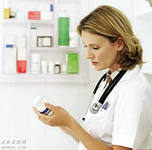 1. Физическое истощение (быстрая утомляемость, общая слабость, частые головные боли, снижение аппетита, нарушение сна).2. Эмоциональное перенапряжение (депрессия, чувство беспомощности, неуверенности в себе, раздражительность, замкнутость).3. Психологическое перенапряжение (негативное отношение к себе, окружающим, к жизни вообще; ослабленное внимание, забывчивость, рассеянность).Великий врач средневековья Парацельс сказал: «Сила врача – его сердце», а в 17 веке голландским врачом Ван Туль-Пси была предложена символическая эмблема медицинской деятельности – горящая свеча. «Светя другим – сгораю сам» - этот девиз предполагает высокое служение, самоотверженную отдачу всего себя профессии и другим людям, приложение всх нравственных и физических сил. Причем «сгорание» не значит опустошение, исчезновение этих сил, они постоянно возобновляются при получении удовлетворения от своего дела. По классификации профессий по «критерию трудности и вредности» медицина относится к профессиям высшего типа, требующая постоянно повышения мастерства и постоянного личностного развития. Профессиональная деятельность медработников предполагает эмоциональную насыщенность и высокий процент факторов, вызывающих стресс. Следовательно, медицинский работник может и должен предусмотреть воздействие  этих факторов и использовать максимальное количество мероприятий по психогигиене и психопрофилактике. 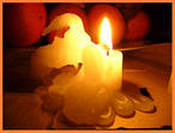 Способы адаптации к стрессам:1. Рационально организовывать свой труд, уметь выделять главное, не отвлекаться на второстепенные проблемы.2. Уметь сосредоточиться на том положительном, что произошло за день, считая только успехи итогом дня.3. Уметь построить общение с коллегами, пациентами, их родственниками. Избегать конфликтов, но и не позволять манипулировать собой. При общении применять, как правило, деловую, ровную или доброжелательную интонацию.4. Строго соблюдать принципы профессиональной этики и деонтологии.5. Уметь обратиться за помощью в нужный момент6. Организовывать полноценный отдых, вести здоровый образ жизни.7. Постараться пронести любовь к своей профессии, понимая свою значимость, как профессионала.  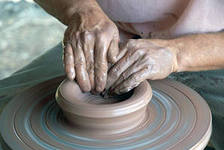 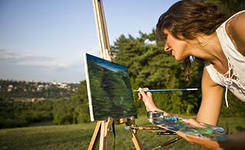 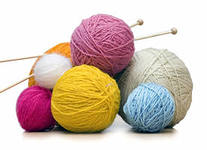 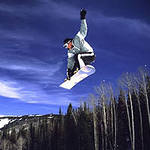 ЗАДАНИЯ ДЛЯ ЗАКРЕПЛЕНИЯ И СИСТЕМАТИЗАЦИИ НОВЫХ ЗНАНИЙПеречислите факторы риска, существующие в работе медсестры.Назовите три главных компонента эмоционального выгорания.Перечислите возможные способы предупреждения эмоционального выгорания.Дайте определение психологическому стрессу.Перечислите факторы, способствующие развитию стрессов у медицинских сестер.Перечислите признаки нервного истощения.Перечислите способы адаптации к стрессам.СПИСОК ИСПОЛЬЗОВАННЫХ ИСТОЧНИКОВОсновы сестринского дела: курс лекций, сестринские технологии [Текст]/ Л.И. Кулешова, Е.В. Пустоветова; под ред. В.В. Морозова.- Изд. 3-е._ Ростов н/Д: Феникс, 2012. – 733 с.Учебное пособие по основам сестринского дела [Текст] / Под редакцией А.И. Шпирна-М: ГП «Перспектива», 2003. – 720 с.Использованы иллюстрации с сайтов сети Интернет. 